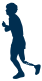 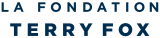 La Course Terry Fox : dimanche 15 septembre 2024Numéro d’enregistrement : 10809 9979 RR0001